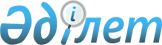 О внесении изменений в решение Западно-Казахстанского областного маслихата от 14 декабря 2023 года № 8-1 "Об областном бюджете на 2024-2026 годы"Решение Западно-Казахстанского областного маслихата от 26 апреля 2024 года № 11-1
      Западно-Казахстанский областной маслихат РЕШИЛ:
      1. Внести в решение Западно-Казахстанского областного маслихата "Об областном бюджете на 2024-2026 годы" от 14 декабря 2023 года № 8-1 (зарегистрировано в Реестре государственной регистрации нормативных правовых актов под № 190 163) следующие изменения:
      пункт 1 указанного решения изложить в новой редакции:
      "1. Утвердить областной бюджет на 2024-2026 годы согласно приложениям 1, 2 и 3, в том числе на 2024 год в следующих объемах:
      1) доходы – 412 498 047 тысяч тенге:
      налоговые поступления – 100 422 155 тысяч тенге;
      неналоговые поступления – 1 231 063 тысячи тенге;
      поступления от продажи основного капитала – 2 тысячи тенге;
      поступления трансфертов – 310 844 827 тысяч тенге;
      2) затраты – 427 248 513 тысяч тенге;
      3) чистое бюджетное кредитование – 35 691 071 тысяча тенге:
      бюджетные кредиты – 46 867 491 тысяча тенге;
      погашение бюджетных кредитов – 11 176 420 тысяч тенге;
      4) сальдо по операциям с финансовыми активами – 1 999 290 тысяч тенге:
      приобретение финансовых активов – 1 999 290 тысяч тенге;
      поступления от продажи финансовых активов государства – 0 тенге;
      5) дефицит (профицит) бюджета – - 52 440 827 тысяч тенге;
      6) финансирование дефицита (использование профицита) бюджета – 52 440 827 тысяч тенге:
      поступление займов – 41 428 707 тысяч тенге;
      погашение займов – 9 735 128 тысяч тенге;
      используемые остатки бюджетных средств – 20 747 248 тысяч тенге.";
      пункт 5 указанного решения изложить в новой редакции:
      "5. Учесть в областном бюджете на 2024 год поступления трансфертов из районных (городов областного значения) бюджетов в общей сумме 2 891 387 тысяч тенге.
      Распределение указанных сумм из районных (городов областного значения) бюджетов осуществляется на основании Постановления акимата Западно-Казахстанской области.";
      пункт 6 указанного решения изложить в новой редакции:
      "6. Учесть в областном бюджете на 2024 год поступления от выпуска государственных ценных бумаг, выпускаемых местным исполнительным органом области в сумме 23 154 119 тысяч тенге.";
      пункт 10 указанного решения изложить в новой редакции:
      "10. Учесть, что в областном бюджете на 2024 год предусмотрены целевые трансферты на развитие и целевые текущие трансферты районным (города областного значения) бюджетам, выделяемые за счет средств областного бюджета в общей сумме 33 758 455 тысяч тенге, в том числе:
      26 455 805 тысяч тенге – целевые текущие трансферты;
      7 302 650 тысяч тенге – целевые трансферты на развитие.
      Распределение указанных сумм районным (города областного значения) бюджетам осуществляется на основании постановления акимата Западно-Казахстанской области.";
      пункт 13 указанного решения изложить в новой редакции:
      "13.Утвердить резерв местного исполнительного органа области на 2024 год в размере 5 505 000 тысяч тенге.";
      приложение 1 к указанному решению изложить в новой редакции согласно приложению к настоящему решению.
      2. Настоящее решение вводится в действие с 1 января 2024 года. Областной бюджет на 2024 год
					© 2012. РГП на ПХВ «Институт законодательства и правовой информации Республики Казахстан» Министерства юстиции Республики Казахстан
				
      Председатель маслихата

М.Мукаев
Приложение к решению
Западно-Казахстанского
областного маслихата
от 26 апреля 2024 года №11-1Приложение 1 к решению
Западно-Казахстанского
областного маслихата
от 14 декабря 2023 года №8-1
Категория
Категория
Категория
Категория
Категория
Сумма, тысяч тенге
Класс
Класс
Класс
Класс
Сумма, тысяч тенге
Подкласс
Подкласс
Подкласс
Сумма, тысяч тенге
Наименование
Наименование
Сумма, тысяч тенге
1
2
3
4
4
5
1) Доходы
1) Доходы
412 498 047
1
Налоговые поступления
Налоговые поступления
100 422 155
01
Подоходный налог
Подоходный налог
50 303 352
1
Корпоративный подоходный налог
Корпоративный подоходный налог
9 916 811
2
Индивидуальный подоходный налог
Индивидуальный подоходный налог
40 386 541
03
Социальный налог
Социальный налог
49 349 190
1
Социальный налог
Социальный налог
49 349 190
05
Внутренние налоги на товары, работы и услуги
Внутренние налоги на товары, работы и услуги
769 613
3
Поступления за использование природных и других ресурсов
Поступления за использование природных и других ресурсов
769 611
4
Сборы за ведение предпринимательской и профессиональной деятельности
Сборы за ведение предпринимательской и профессиональной деятельности
2
2
Неналоговые поступления
Неналоговые поступления
1 231 063
01
Доходы от государственной собственности
Доходы от государственной собственности
1 231 059
1
Поступления части чистого дохода государственных предприятий
Поступления части чистого дохода государственных предприятий
2
4
Доходы на доли участия в юридических лицах, находящиеся в государственной собственности
Доходы на доли участия в юридических лицах, находящиеся в государственной собственности
2
5
Доходы от аренды имущества, находящегося в государственной собственности
Доходы от аренды имущества, находящегося в государственной собственности
2
7
Вознаграждения по кредитам, выданным из государственного бюджета
Вознаграждения по кредитам, выданным из государственного бюджета
1 231 053
06
Прочие неналоговые поступления
Прочие неналоговые поступления
4
1
Прочие неналоговые поступления
Прочие неналоговые поступления
4
3
Поступления от продажи основного капитала
Поступления от продажи основного капитала
2
01
Продажа государственного имущества, закрепленного за государственными учреждениями
Продажа государственного имущества, закрепленного за государственными учреждениями
2
1
Продажа государственного имущества, закрепленного за государственными учреждениями
Продажа государственного имущества, закрепленного за государственными учреждениями
2
4
Поступления трансфертов
Поступления трансфертов
310 844 827
01
Трансферты из нижестоящих органов государственного управления
Трансферты из нижестоящих органов государственного управления
2 891 387
2
Трансферты из районных (городов областного значения) бюджетов
Трансферты из районных (городов областного значения) бюджетов
2 891 387
02
Трансферты из вышестоящих органов государственного управления
Трансферты из вышестоящих органов государственного управления
307 953 440
1
Трансферты из республиканского бюджета
Трансферты из республиканского бюджета
307 953 440
Функциональная группа
Функциональная группа
Функциональная группа
Функциональная группа
Функциональная группа
Сумма, тысяч тенге
Функциональная подгруппа
Функциональная подгруппа
Функциональная подгруппа
Функциональная подгруппа
Сумма, тысяч тенге
Администратор бюджетных программ
Администратор бюджетных программ
Администратор бюджетных программ
Сумма, тысяч тенге
Программа
Программа
Сумма, тысяч тенге
Наименование
Сумма, тысяч тенге
1
2
3
4
5
6
2) Затраты
427 248 513
01
Государственные услуги общего характера
5 025 099
1
Представительные, исполнительные и другие органы, выполняющие общие функции государственного управления
3 809 930
110
Аппарат маслихата области
142 999
001
Услуги по обеспечению деятельности маслихата области
136 999
003
Капитальные расходы государственного органа
6 000
120
Аппарат акима области
3 109 506
001
Услуги по обеспечению деятельности акима области
2 552 289
004
Капитальные расходы государственного органа
31 500
009
Обеспечение и проведение выборов акимов
525 717
282
Ревизионная комиссия области
325 322
001
Услуги по обеспечению деятельности ревизионной комиссии области
318 437
003
Капитальные расходы государственного органа
6 885
752
Управление общественного развития области
232 103
075
Обеспечение деятельности Ассамблеи народа Казахстана области
232 103
2
Финансовая деятельность
803 830
257
Управление финансов области
588 974
001
Услуги по реализации государственной политики в области исполнения местного бюджета, управления коммунальной собственностью и бюджетного планирования
346 944
013
Капитальные расходы государственного органа
4 239
113
Целевые текущие трансферты нижестоящим бюджетам
237 791
733
Управление по государственным закупкам и коммунальной собственности области
214 856
001
Услуги по реализации государственной политики в области управления государственных активов и закупок на местном уровне
199 050
003
Капитальные расходы государственного органа
13 127
004
Приватизация, управление коммунальным имуществом, постприватизационная деятельность и регулирование споров, связанных с этим
2 679
5
Планирование и статистическая деятельность
136 500
257
Управление финансов области
8 347
061
Экспертиза и оценка документации по вопросам бюджетных инвестиций и государственно-частного партнерства, в том числе концессии
8 347
750
Управление стратегии и экономического развития области
128 153
001
Услуги по реализации государственной политики в области формирования и развития экономической политики, системы государственного планирования
127 702
005
Капитальные расходы государственного органа
451
9
Прочие государственные услуги общего характера
274 839
269
Управление по делам религий области
274 839
001
Услуги по реализации государственной политики в сфере религиозной деятельности на местном уровне
198 263
005
Изучение и анализ религиозной ситуации в регионе
76 576
02
Оборона
3 106 849
1
Военные нужды
248 083
736
Управление по мобилизационной подготовке и гражданской защите области
248 083
003
Мероприятия в рамках исполнения всеобщей воинской обязанности
113 327
007
Подготовка территориальной обороны и территориальная оборона областного масштаба
134 756
2
Организация работы по чрезвычайным ситуациям
2 858 766
271
Управление строительства области
828 666
002
Развитие объектов мобилизационной подготовки и чрезвычайных ситуаций
828 666
287
Территориальный орган, уполномоченных органов в области чрезвычайных ситуаций природного и техногенного характера, гражданской обороны, финансируемый из областного бюджета
1 947 348
002
Капитальные расходы территориального органа и подведомственных государственных учреждений
1 435 101
004
Предупреждение и ликвидация чрезвычайных ситуаций областного масштаба
512 247
736
Управление по мобилизационной подготовке и гражданской защите области
82 752
001
Услуги по реализации государственной политики на местном уровне в области мобилизационной подготовки и гражданской защиты
53 380
005
Мобилизационная подготовка и мобилизация областного масштаба
8 154
009
Капитальные расходы государственного органа
21 218
03
Общественный порядок, безопасность, правовая, судебная, уголовно-исполнительная деятельность
12 481 014
1
Правоохранительная деятельность
12 481 014
252
Исполнительный орган внутренних дел, финансируемый из областного бюджета
10 976 514
001
Услуги по реализации государственной политики в области обеспечения охраны общественного порядка и безопасности на территории области
9 100 151
003
Поощрение граждан, участвующих в охране общественного порядка
3 900
006
Капитальные расходы государственного органа
1 872 463
271
Управление строительства области
1 504 500
003
Развитие объектов органов внутренних дел
1 504 500
04
Образование
209 916 165
1
Дошкольное воспитание и обучение
30 587 592
261
Управление образования области
30 587 592
081
Дошкольное воспитание и обучение
23 159 752
202
Реализация государственного образовательного заказа в дошкольных организациях образования
7 427 840
2
Начальное, основное среднее и общее среднее образование
155 521 780
261
Управление образования области
126 724 647
003
Общеобразовательное обучение по специальным образовательным учебным программам
2 125 063
006
Общеобразовательное обучение одаренных детей в специализированных организациях образования
3 177 372
055
Дополнительное образование для детей и юношества
7 459 630
082
Общеобразовательное обучение в государственных организациях начального, основного и общего среднего образования
81 660 712
083
Организация бесплатного подвоза учащихся до ближайшей школы и обратно в сельской местности
656 734
203
Реализация подушевого финансирования в государственных организациях среднего образования
31 645 136
271
Управление строительства области
20 900 575
086
Строительство и реконструкция объектов начального, основного среднего и общего среднего образования
1 687 804
205
Строительство объектов начального, основного среднего и общего среднего образования в рамках пилотного национального проекта "Комфортная школа"
19 212 771
285
Управление физической культуры и спорта области
7 896 558
006
Дополнительное образование для детей и юношества по спорту
6 787 770
007
Общеобразовательное обучение одаренных в спорте детей в специализированных организациях образования
1 108 788
4
Техническое и профессиональное, послесреднее образование
13 957 901
253
Управление здравоохранения области
722 726
043
Подготовка специалистов в организациях технического и профессионального, послесреднего образования
722 726
261
Управление образования области
13 235 175
024
Подготовка специалистов в организациях технического и профессионального образования
13 235 175
5
Переподготовка и повышение квалификации специалистов
196 788
120
Аппарат акима области
15 080
019
Обучение участников избирательного процесса
15 080
253
Управление здравоохранения области
15 784
003
Повышение квалификации и переподготовка кадров
15 784
261
Управление образования области
165 924
052
Повышение квалификации, подготовка и переподготовка кадров в рамках Государственной программы развития продуктивной занятости и массового предпринимательства на 2017 – 2021 годы "Еңбек"
165 924
6
Высшее и послевузовское образование
813 986
253
Управление здравоохранения области
177 573
057
Подготовка специалистов с высшим, послевузовским образованием и оказание социальной поддержки обучающимся
177 573
261
Управление образования области
636 413
057
Подготовка специалистов с высшим, послевузовским образованием и оказание социальной поддержки обучающимся
636 413
9
Прочие услуги в области образования
8 838 118
261
Управление образования области
8 838 118
001
Услуги по реализации государственной политики на местном уровне в области образования
700 981
004
Информатизация системы образования в государственных организациях образования
89 323
005
Приобретение и доставка учебников, учебно-методических комплексов государственных организациях образования
1 928 087
007
Проведение школьных олимпиад, внешкольных мероприятий и конкурсов областного, районного (городского) масштабов
283 193
011
Обследование психического здоровья детей и подростков и оказание психолого-медико-педагогической консультативной помощи населению
1 023 991
019
Присуждение грантов государственным учреждениям образования за высокие показатели работы
56 000
029
Методическое и финансовое сопровождение системы образования
2 105 801
067
Капитальные расходы подведомственных государственных учреждений и организаций
2 421 301
086
Выплата единовременных денежных средств казахстанским гражданам, усыновившим (удочерившим) ребенка (детей)-сироту и ребенка (детей), оставшегося без попечения родителей
1 893
087
Ежемесячные выплаты денежных средств опекунам (попечителям) на содержание ребенка-сироты (детей-сирот), и ребенка (детей), оставшегося без попечения родителей
227 548
05
Здравоохранение
13 518 801
2
Охрана здоровья населения
4 141 632
253
Управление здравоохранения области
1 869 948
006
Услуги по охране материнства и детства
154 939
007
Пропаганда здорового образа жизни
45 493
041
Дополнительное обеспечение гарантированного объема бесплатной медицинской помощи по решению местных представительных органов областей
1 017 955
042
Проведение медицинской организацией мероприятий, снижающих половое влечение, осуществляемые на основании решения суда
141
050
Возмещение лизинговых платежей по санитарному транспорту, медицинским изделиям, требующие сервисного обслуживания, приобретенных на условиях финансового лизинга
651 420
271
Управление строительства области
2 271 684
038
Строительство и реконструкция объектов здравоохранения
2 271 684
3
Специализированная медицинская помощь
1 667 603
253
Управление здравоохранения области
1 667 603
027
Централизованный закуп и хранение вакцин и других медицинских иммунобиологических препаратов для проведения иммунопрофилактики населения
1 667 603
4
Поликлиники
233 148
253
Управление здравоохранения области
233 148
039
Оказание дополнительного объема медицинской помощи, включающий медицинскую помощь субъектами здравоохранения, оказание услуг Call-центрами и прочие расходы
233 148
5
Другие виды медицинской помощи
78 928
253
Управление здравоохранения области
78 928
029
Областные базы специального медицинского снабжения
78 928
9
Прочие услуги в области здравоохранения
7 397 490
253
Управление здравоохранения области
7 397 490
001
Услуги по реализации государственной политики на местном уровне в области здравоохранения
246 590
008
Реализация мероприятий по профилактике и борьбе со СПИД в Республике Казахстан
183 166
016
Обеспечение граждан бесплатным или льготным проездом за пределы населенного пункта на лечение
377 740
018
Информационно-аналитические услуги в области здравоохранения
44 521
023
Социальная поддержка медицинских и фармацевтических работников
318 000
030
Капитальные расходы государственных органов здравоохранения
31 002
033
Капитальные расходы медицинских организаций здравоохранения
6 196 471
06
Социальная помощь и социальное обеспечение
20 942 402
1
Социальное обеспечение
9 935 497
256
Управление координации занятости и социальных программ области
6 557 086
002
Предоставление специальных социальных услуг для престарелых и лиц с инвалидностью в медико-социальных учреждениях (организациях) общего типа, в центрах оказания специальных социальных услуг, в центрах социального обслуживания
2 182 195
013
Предоставление специальных социальных услуг для лиц с инвалидностью с психоневрологическими заболеваниями, в психоневрологических медико-социальных учреждениях (организациях), в центрах оказания специальных социальных услуг, в центрах социального обслуживания
2 160 089
015
Предоставление специальных социальных услуг для детей с инвалидностью с психоневрологическими патологиями в детских психоневрологических медико-социальных учреждениях (организациях), в центрах оказания специальных социальных услуг, в центрах социального обслуживания
881 732
064
Обеспечение деятельности центров трудовой мобильности и карьерных центров по социальной поддержке граждан по вопросам занятости
1 319 004
069
Субсидирование затрат работодателя на создание специальных рабочих мест для трудоустройства лиц с инвалидностью
14 066
261
Управление образования области
616 671
015
Социальное обеспечение сирот, детей, оставшихся без попечения родителей
368 307
092
Содержание ребенка (детей), переданного патронатным воспитателям
248 364
271
Управление строительства области
2 761 740
039
Строительство и реконструкция объектов социального обеспечения
2 761 740
2
Социальная помощь
6 230 149
256
Управление координации занятости и социальных программ области
6 230 149
003
Социальная поддержка лиц с инвалидностью
172 825
068
Программа занятости
6 057 324
9
Прочие услуги в области социальной помощи и социального обеспечения
4 776 756
256
Управление координации занятости и социальных программ области
4 582 320
001
Услуги по реализации государственной политики на местном уровне в области обеспечения занятости и реализации социальных программ для населения
261 133
053
Услуги по замене и настройке речевых процессоров к кохлеарным имплантам
55 298
062
 Развитие системы квалификаций
4 028
066
Оплата услуг поверенному агенту по предоставлению бюджетных кредитов для содействия предпринимательской инициативе молодежи
50 022
067
Капитальные расходы подведомственных государственных учреждений и организаций
247 518
113
Целевые текущие трансферты нижестоящим бюджетам
3 964 321
270
Управление по инспекции труда области
129 114
001
Услуги по реализации государственной политики в области регулирования трудовых отношений на местном уровне
129 114
752
Управление общественного развития области
65 322
050
Обеспечение прав и улучшение качества жизни лиц с инвалидностью в Республике Казахстан
65 322
07
Жилищно-коммунальное хозяйство
7 022 933
1
Жилищное хозяйство
50 000
279
Управление энергетики и жилищно-коммунального хозяйства области
50 000
054
Выплаты отдельным категориям граждан за жилище, арендуемое в частном жилищном фонде
50 000
2
Коммунальное хозяйство
6 867 538
271
Управление строительства области
1 500
030
Развитие коммунального хозяйства
1 500
279
Управление энергетики и жилищно-коммунального хозяйства области
6 866 038
001
Услуги по реализации государственной политики на местном уровне в области энергетики и жилищно-коммунального хозяйства
373 774
004
Газификация населенных пунктов
16 990
005
Капитальные расходы государственного органа
19 190
032
Субсидирование стоимости услуг по подаче питьевой воды из особо важных групповых и локальных систем водоснабжения, являющихся безальтернативными источниками питьевого водоснабжения
1 303 586
038
Развитие коммунального хозяйства
100 000
113
Целевые текущие трансферты нижестоящим бюджетам
846 342
114
Целевые трансферты на развитие нижестоящим бюджетам
4 206 156
3
Благоустройство населенных пунктов
105 395
279
Управление энергетики и жилищно-коммунального хозяйства области
105 395
041
Проведение профилактической дезинсекции и дератизации (за исключением дезинсекции и дератизации на территории природных очагов инфекционных и паразитарных заболеваний, а также в очагах инфекционных и паразитарных заболеваний)
105 395
08
Культура, спорт, туризм и информационное пространство
12 135 324
1
Деятельность в области культуры
4 529 621
748
Управление культуры, развития языков и архивного дела области
4 529 621
005
Поддержка культурно-досуговой работы
2 150 983
007
Обеспечение сохранности историко-культурного наследия и доступа к ним
982 770
008
Поддержка театрального и музыкального искусства
1 395 868
2
Спорт
4 129 975
285
Управление физической культуры и спорта области
4 129 975
001
Услуги по реализации государственной политики на местном уровне в сфере физической культуры и спорта
98 085
002
Проведение спортивных соревнований на областном уровне
120 747
003
Подготовка и участие членов областных сборных команд по различным видам спорта на республиканских и международных спортивных соревнованиях
3 514 399
032
Капитальные расходы подведомственных государственных учреждений и организаций
116 744
113
Целевые текущие трансферты нижестоящим бюджетам
280 000
3
Информационное пространство
2 220 883
743
Управление цифровых технологий области
558 594
001
Услуги по реализации государственной политики на местном уровне в области информатизации, оказания государственных услуг и проектного управления области
512 390
008
Обеспечение деятельности государственного учреждения "Центр информационных технологий"
46 204
748
Управление культуры, развития языков и архивного дела области
901 749
002
Развитие государственного языка и других языков народа Казахстана
51 841
009
Обеспечение функционирования областных библиотек
515 190
010
Обеспечение сохранности архивного фонда
334 718
752
Управление общественного развития области
760 540
009
Услуги по проведению государственной информационной политики
760 540
4
Туризм
159 851
266
Управление предпринимательства и индустриально-инновационного развития области
159 851
021
Регулирование туристской деятельности
16 594
041
Возмещение части затрат субъектов предпринимательства при строительстве, реконструкции объектов туристской деятельности
47 041
042
Возмещение части затрат по приобретению автомобильных транспортных средств вместимостью более восьми мест для сидения, исключая место водителя, субъектам предпринимательства, осуществляющим туристскую деятельность
11 250
044
Субсидирование части затрат субъектов предпринимательства на содержание санитарно-гигиенических узлов
84 966
9
Прочие услуги по организации культуры, спорта, туризма и информационного пространства
1 094 994
748
Управление культуры, развития языков и архивного дела области
508 634
001
Услуги по реализации государственной политики на местном уровне в области культуры, развития языков и архивного дела
200 720
032
Капитальные расходы подведомственных государственных учреждений и организаций
307 914
752
Управление общественного развития области
586 360
001
Услуги по реализации государственной политики на местном уровне в области общественного развития
478 681
006
Реализация мероприятий в сфере молодежной политики
62 336
032
Капитальные расходы подведомственных государственных учреждений и организаций
45 343
09
Топливно-энергетический комплекс и недропользование
5 800 763
1
Топливо и энергетика
5 800 763
254
Управление природных ресурсов и регулирования природопользования области
288 900
081
Организация и проведение поисково-разведочных работ на подземные воды для хозяйственно-питьевого водоснабжения населенных пунктов
288 900
279
Управление энергетики и жилищно-коммунального хозяйства области
5 511 863
007
Развитие теплоэнергетической системы
5 511 863
10
Сельское, водное, лесное, рыбное хозяйство, особо охраняемые природные территории, охрана окружающей среды и животного мира, земельные отношения
47 475 919
1
Сельское хозяйство
41 222 014
255
Управление сельского хозяйства области
37 647 496
001
Услуги по реализации государственной политики на местном уровне в сфере сельского хозяйства
355 485
002
Субсидирование развития семеноводства
284 280
003
Капитальные расходы государственного органа
3 031
006
Субсидирование развития производства приоритетных культур
495 000
008
Субсидирование стоимости пестицидов, биоагентов (энтомофагов), предназначенных для проведения обработки против вредных и особо опасных вредных организмов с численностью выше экономического порога вредоносности и карантинных объектов
189 085
014
Субсидирование стоимости услуг по доставке воды сельскохозяйственным товаропроизводителям
37 091
029
Мероприятия по борьбе с вредными организмами сельскохозяйственных культур
555 858
045
Определение сортовых и посевных качеств семенного и посадочного материала
29 526
046
Государственный учет и регистрация тракторов, прицепов к ним, самоходных сельскохозяйственных, мелиоративных и дорожно-строительных машин и механизмов
12 219
047
Субсидирование стоимости удобрений (за исключением органических)
359 119
050
Возмещение части расходов, понесенных субъектом агропромышленного комплекса, при инвестиционных вложениях
12 237 325
051
Субсидирование в рамках гарантирования и страхования займов субъектов агропромышленного комплекса
90 239
053
Субсидирование развития племенного животноводства, повышение продуктивности и качества продукции животноводства
7 473 026
056
Субсидирование ставок вознаграждения при кредитовании, а также лизинге на приобретение сельскохозяйственных животных, техники и технологического оборудования
15 424 253
057
Субсидирование затрат перерабатывающих предприятий на закуп сельскохозяйственной продукции для производства продуктов ее глубокой переработки в сфере животноводства
101 959
719
Управление ветеринарии области
3 574 518
001
Услуги по реализации государственной политики на местном уровне в сфере ветеринарии
171 619
003
Капитальные расходы государственного органа
14 535
009
Организация санитарного убоя больных животных
50 764
010
Организация отлова и уничтожения бродячих собак и кошек
12 440
011
Возмещение владельцам стоимости обезвреженных (обеззараженных) и переработанных без изъятия животных, продукции и сырья животного происхождения, представляющих опасность для здоровья животных и человека
8 766
012
Проведение ветеринарных мероприятий по профилактике и диагностике энзоотических болезней животных
44 087
013
Проведение мероприятий по идентификации сельскохозяйственных животных
21 996
014
Проведение противоэпизоотических мероприятий
2 740 937
015
Капитальные расходы подведомственных государственных учреждений и организаций
139 725
028
Услуги по транспортировке ветеринарных препаратов до пункта временного хранения
7 370
031
Централизованный закуп изделий и атрибутов ветеринарного назначения для проведения идентификации сельскохозяйственных животных, ветеринарного паспорта на животное и их транспортировка (доставка) местным исполнительным органам районов (городов областного значения)
105 483
075
Обеспечение ветеринарной безопасности на территории области
256 796
2
Водное хозяйство
128 468
254
Управление природных ресурсов и регулирования природопользования области
128 468
002
Установление водоохранных зон и полос водных объектов
42 746
003
Обеспечение функционирования водохозяйственных сооружений, находящихся в коммунальной собственности
85 722
3
Лесное хозяйство
2 224 723
254
Управление природных ресурсов и регулирования природопользования области
2 224 723
005
Охрана, защита, воспроизводство лесов и лесоразведение
2 200 719
006
Охрана животного мира
7 245
104
Возмещение части расходов, понесенных субъектом рыбного хозяйства, при инвестиционных вложениях
16 759
4
Рыбное хозяйство
31 895
254
Управление природных ресурсов и регулирования природопользования области
31 895
034
Cубсидирование повышения продуктивности и качества аквакультуры (рыбоводства), а также племенного рыбоводства
31 895
5
Охрана окружающей среды
3 712 987
254
Управление природных ресурсов и регулирования природопользования области
3 712 987
001
Услуги по реализации государственной политики в сфере охраны окружающей среды на местном уровне
132 557
008
Мероприятия по охране окружающей среды
971 947
017
Реализация природоохранных мероприятий
27 080
022
Развитие объектов охраны окружающей среды
1 452 743
032
Капитальные расходы подведомственных государственных учреждений и организаций
975 126
113
Целевые текущие трансферты нижестоящим бюджетам
42 824
114
Целевые трансферты на развитие нижестоящим бюджетам
110 710
6
Земельные отношения
134 658
251
Управление земельных отношений области
134 658
001
Услуги по реализации государственной политики в области регулирования земельных отношений на территории области
86 940
003
Регулирование земельных отношений
32 028
010
Капитальные расходы государственного органа
15 690
9
Прочие услуги в области сельского, водного, лесного, рыбного хозяйства, охраны окружающей среды и земельных отношений
21 174
719
Управление ветеринарии области
21 174
032
Временное содержание безнадзорных и бродячих животных
6 992
033
Идентификация безнадзорных и бродячих животных
1 997
034
Вакцинация и стерилизация бродячих животных
12 185
11
Промышленность, архитектурная, градостроительная и строительная деятельность
19 284 275
2
Архитектурная, градостроительная и строительная деятельность
19 284 275
271
Управление строительства области
19 203 530
001
Услуги по реализации государственной политики на местном уровне в области строительства
331 881
005
Капитальные расходы государственного органа
29 874
113
Целевые текущие трансферты нижестоящим бюджетам
4 092 133
114
Целевые трансферты на развитие нижестоящим бюджетам
14 749 642
724
Управление государственного архитектурно-строительного контроля области
80 745
001
Услуги по реализации государственной политики на местном уровне в сфере государственного архитектурно-строительного контроля
80 745
12
Транспорт и коммуникации
45 655 012
1
Автомобильный транспорт
21 365 051
268
Управление пассажирского транспорта и автомобильных дорог области
21 365 051
002
Развитие транспортной инфраструктуры
11 377 243
003
Обеспечение функционирования автомобильных дорог
1 450 000
028
Реализация приоритетных проектов транспортной инфраструктуры
8 537 808
9
Прочие услуги в сфере транспорта и коммуникаций
24 289 961
268
Управление пассажирского транспорта и автомобильных дорог области
24 289 961
001
Услуги по реализации государственной политики на местном уровне в области транспорта и коммуникаций
148 938
005
Субсидирование пассажирских перевозок по социально значимым межрайонным (междугородним) сообщениям
609 084
011
Капитальные расходы государственного органа
19 190
113
Целевые текущие трансферты нижестоящим бюджетам
20 407 256
114
Целевые трансферты на развитие нижестоящим бюджетам
3 105 493
13
Прочие
9 269 867
3
Поддержка предпринимательской деятельности и защита конкуренции
2 715 361
266
Управление предпринимательства и индустриально-инновационного развития области
2 715 361
005
Поддержка субъектов предпринимательства
103 142
010
Субсидирование процентной ставки по кредитам субъектов предпринимательства
2 403 145
011
Частичное гарантирование кредитов субъектов предпринимательства
170 074
082
Предоставление государственных грантов субъектам предпринимательства для реализации бизнес-идей
39 000
9
Прочие
6 554 506
253
Управление здравоохранения области
20 435
096
Выполнение государственных обязательств по проектам государственно-частного партнерства
20 435
257
Управление финансов области
5 575 034
012
Резерв местного исполнительного органа области
5 505 000
064
Разработка или корректировка, а также проведение необходимых экспертиз технико-экономических обоснований местных бюджетных инвестиционных проектов и конкурсных документаций проектов государственно-частного партнерства, концессионных проектов, консультативное сопровождение проектов государственно-частного партнерства и концессионных проектов
70 034
261
Управление образования области
694 206
079
Реализация мероприятий по социальной и инженерной инфраструктуре в сельских населенных пунктах в рамках проекта "Ауыл-Ел бесігі"
694 206
266
Управление предпринимательства и индустриально-инновационного развития области
249 760
001
Услуги по реализации государственной политики на местном уровне в области развития предпринимательства и индустриально-инновационной деятельности
248 006
003
Капитальные расходы государственного органа
1 754
719
Управление ветеринарии области
15 071
096
Выполнение государственных обязательств по проектам государственно-частного партнерства
15 071
14
Обслуживание долга
1 745 718
1
Обслуживание долга
1 745 718
257
Управление финансов области
1 745 718
004
Обслуживание долга местных исполнительных органов
1 741 073
016
Обслуживание долга местных исполнительных органов по выплате вознаграждений и иных платежей по займам из республиканского бюджета
4 645
15
Трансферты
13 868 372
1
Трансферты
13 868 372
257
Управление финансов области
13 868 372
007
Субвенции
11 541 942
011
Возврат неиспользованных (недоиспользованных) целевых трансфертов
90 128
024
Целевые текущие трансферты из нижестоящего бюджета на компенсацию потерь вышестоящего бюджета в связи с изменением законодательства
55 809
052
Возврат сумм неиспользованных (недоиспользованных) целевых трансфертов на развитие, выделенных в истекшем финансовом году, разрешенных доиспользовать по решению Правительства Республики Казахстан
122 402
053
Возврат сумм неиспользованных (недоиспользованных) целевых трансфертов, выделенных из республиканского бюджета за счет целевого трансферта из Национального фонда Республики Казахстан
2 058 091
3) Чистое бюджетное кредитование
35 691 071
Бюджетные кредиты
46 867 491
06
Социальная помощь и социальное обеспечение
1 340 000
9
Прочие услуги в области социальной помощи и социального обеспечения
1 340 000
256
Управление координации занятости и социальных программ области
1 340 000
063
Предоставление бюджетных кредитов для содействия предпринимательской инициативе молодежи
1 340 000
07
Жилищно-коммунальное хозяйство
29 472 137
1
Жилищное хозяйство
29 472 137
271
Управление строительства области
28 592 903
009
Кредитование районных (городов областного значения) бюджетов на проектирование и (или) строительство жилья
20 394 893
011
Кредитование районных (городов областного значения) бюджетов на приобретение жилья
8 198 010
279
Управление энергетики и жилищно-коммунального хозяйства области
879 234
086
Кредитование на проведение капитального ремонта общего имущества объектов кондоминиумов
879 234
10
Сельское, водное, лесное, рыбное хозяйство, особо охраняемые природные территории, охрана окружающей среды и животного мира, земельные отношения
16 055 354
1
Сельское хозяйство
12 919 000
255
Управление сельского хозяйства области
12 919 000
087
Кредитование на предоставление микрокредитов сельскому населению для масштабирования проекта по повышению доходов сельского населения
7 919 000
092
Кредитование инвестиционных проектов в агропромышленном комплексе
5 000 000
9
Прочие услуги в области сельского, водного, лесного, рыбного хозяйства, охраны окружающей среды и земельных отношений
3 136 354
750
Управление стратегии и экономического развития области
3 136 354
007
Бюджетные кредиты местным исполнительным органам для реализации мер социальной поддержки специалистов
3 136 354
Категория
Категория
Категория
Категория
Категория
Сумма, тысяч тенге
Класс
Класс
Класс
Класс
Сумма, тысяч тенге
Подкласс
Подкласс
Подкласс
Сумма, тысяч тенге
Наименование
Наименование
Сумма, тысяч тенге
1
2
3
4
4
5
5
Погашение бюджетных кредитов
Погашение бюджетных кредитов
11 176 420
01
Погашение бюджетных кредитов
Погашение бюджетных кредитов
11 176 420
1
Погашение бюджетных кредитов, выданных из государственного бюджета
Погашение бюджетных кредитов, выданных из государственного бюджета
11 176 420
4) Сальдо по операциям с финансовыми активами
4) Сальдо по операциям с финансовыми активами
1 999 290
Функциональная группа
Функциональная группа
Функциональная группа
Функциональная группа
Функциональная группа
Сумма, тысяч тенге
Функциональная подгруппа
Функциональная подгруппа
Функциональная подгруппа
Функциональная подгруппа
Сумма, тысяч тенге
Администратор бюджетных программ
Администратор бюджетных программ
Администратор бюджетных программ
Сумма, тысяч тенге
Программа
Программа
Сумма, тысяч тенге
Наименование
Сумма, тысяч тенге
1
2
3
4
5
6
Приобретение финансовых активов
1 999 290
13
Прочие
1 999 290
9
Прочие
1 999 290
279
Управление энергетики и жилищно-коммунального хозяйства области
1 999 290
065
Формирование или увеличение уставного капитала юридических лиц
1 999 290
Категория
Категория
Категория
Категория
Категория
Сумма, тысяч тенге
Класс
Класс
Класс
Класс
Сумма, тысяч тенге
Подкласс
Подкласс
Подкласс
Сумма, тысяч тенге
Наименование
Наименование
Сумма, тысяч тенге
1
2
3
4
4
5
6
Поступления от продажи финансовых активов государства
Поступления от продажи финансовых активов государства
0
01
Поступления от продажи финансовых активов государства
Поступления от продажи финансовых активов государства
0
1
Поступления от продажи финансовых активов внутри страны
Поступления от продажи финансовых активов внутри страны
0
5) Дефицит (профицит) бюджета
5) Дефицит (профицит) бюджета
-52 440 827
6) Финансирование дефицита (использование профицита) бюджета
6) Финансирование дефицита (использование профицита) бюджета
52 440 827
7
Поступления займов
Поступления займов
41 428 707
01
Внутренние государственные займы
Внутренние государственные займы
41 428 707
1
Государственные эмиссионные ценные бумаги
Государственные эмиссионные ценные бумаги
23 154 119
2
Договоры займа
Договоры займа
18 274 588
Функциональная группа
Функциональная группа
Функциональная группа
Функциональная группа
Функциональная группа
Сумма, тысяч тенге
Функциональная подгруппа
Функциональная подгруппа
Функциональная подгруппа
Функциональная подгруппа
Сумма, тысяч тенге
Администратор бюджетных программ
Администратор бюджетных программ
Администратор бюджетных программ
Сумма, тысяч тенге
Программа
Программа
Сумма, тысяч тенге
Наименование
Сумма, тысяч тенге
1
2
3
4
5
6
16
Погашение займов
9 735 128
1
Погашение займов
9 735 128
257
Управление финансов области
9 735 128
008
Погашение долга местного исполнительного органа
5 504 529
015
Погашение долга местного исполнительного органа перед вышестоящим бюджетом
4 230 599
Категория
Категория
Категория
Категория
Категория
Сумма, тысяч тенге
Класс
Класс
Класс
Класс
Сумма, тысяч тенге
Подкласс
Подкласс
Подкласс
Сумма, тысяч тенге
Наименование
Наименование
Сумма, тысяч тенге
1
2
3
4
4
5
8
Используемые остатки бюджетных средств
Используемые остатки бюджетных средств
20 747 248
01
Остатки бюджетных средств
Остатки бюджетных средств
20 747 248
1
Свободные остатки бюджетных средств
Свободные остатки бюджетных средств
20 747 248